Hantering av vargenFörekomst av två vargar har nu dokumenterats på Åland. Isarna har smält och en naturlig återvandring är därför omöjlig.Med hänvisning till 38 § 1 mom. lagtingsordningen ställer jag till vederbörande medlem av landskapsregeringen följande skriftlig fråga:Vilka åtgärder avser regeringen vidta för att tillse att Åland inte får en etablerad vargstam?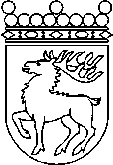 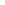 Ålands lagtingSKRIFTLIG FRÅGA nr 5/2017-2018SKRIFTLIG FRÅGA nr 5/2017-2018Lagtingsledamot DatumBrage Eklund2018-04-23Till Ålands lagtingTill Ålands lagtingTill Ålands lagtingTill Ålands lagtingTill Ålands lagtingMariehamn den 23 april 2018Mariehamn den 23 april 2018Brage Eklund